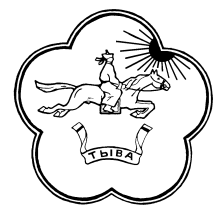 ТЫВА РЕСПУБЛИКАНЫН ТЕС-ХЕМ КОЖУУН ЧАГЫРГАЗЫНЫНДОКТААЛЫПОСТАНОВЛЕНИЕАДМИНИСТРАЦИИ ТЕС-ХЕМСКОГО КОЖУУНА РЕСПУБЛИКИ ТЫВА______________________________________________________________________ № 85                                                                                          от «03» сентября 2018 г.с. СамагалтайО подготовке и проведении мероприятий, посвященный ко Дню работников сельского хозяйства и перерабатывающей промышленности на территории Тес-Хемского кожуунаАдминистрация муниципального района «Тес-Хемский кожуун Республики Тыва» ПОСТАНОВЛЯЕТ:Провести мероприятия, посвященный ко Дню работников сельского хозяйства и перерабатывающей промышленности на территории Тес-Хемского кожууна 12-13 октября 2018 года. Утвердить прилагаемый состав организационного комитета по подготовке и проведению мероприятий, посвященный ко Дню работников сельского хозяйства и перерабатывающей промышленности на территории Тес-Хемского кожууна (Приложение 1).Утвердить прилагаемый план мероприятий по подготовке и проведению мероприятий, посвященный ко Дню работников сельского хозяйства и перерабатывающей промышленности на территории Тес-Хемского кожууна (Приложение 2 и 3).Контроль за исполнением настоящего постановления оставляю за собой.    Председатель Администрации	         Тес-Хемского кожууна                                                                                   Т. Самдан